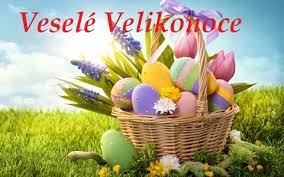 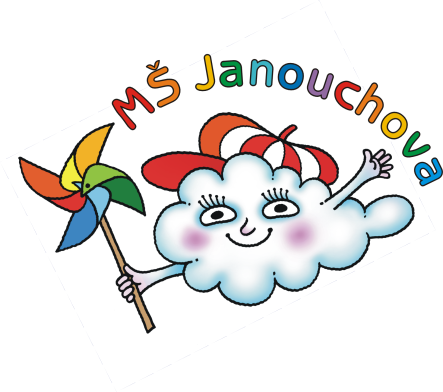 JÍDELNÍ LÍSTEKOD 10. 4. 2023 DO 14. 4. 2023STRAVA JE URČENA K OKAMŽITÉ SPOTŘEBĚ.ZMĚNA JÍDELNÍČKU JE VYHRAZENA.Pavla Maršálková			Helena Zímová		Šárka Ryšavávedoucí kuchařka			vedoucí kuchařka		vedoucí školní jídelnyjídelna Janouchova			jídelna ModletickáČerstvé ovoce, zelenina a bylinky jsou v jídelním lístku zvýrazněny modře.Dbáme na dodržování pitného režimu, po celý den je dětem nabízen mírně oslazený ovocný čaj a voda.PŘESNÍDÁVKAOBĚDSVAČINA10. 4.Velikonoční pondělí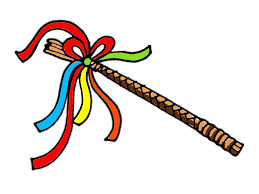 11.4.rybí pomazánka, chléb, okurka, čaj s citrónem(1,4)zeleninový vývar s těstovinoufazolky na smetaně, vařené vejce, brambor, jablko, ovocný čaj(1,3,7,9)chléb, pomazánkové máslo, ředkvičky, mléko(1,7)12. 4.žitný chléb, tvarohová pomazánka s pažitkou, rajčátko, mléko(1,7)čočková polévkakuřecí rizoto se zeleninou, sypané sýrem, salát z červeného zelí, ovocný čaj(1,7,9)houska, džemové máslo, hruška, čaj, mléko(1,7)13. 4.chléb, avokádová pomazánka s lučinou, kapie, mléko(1,7)celerový krém s houstičkourybí filé po novohradsku, bramborová kaše, ovocný salát s hroznovým vínem, ovocný čaj(1,4,7,9)ovocný jogurt, rohlík, pomeranč, ovocný čaj(1,7)14. 4.vanilkový pudink, piškoty, banán, jahody, ovocný čaj(1,7)kedlubnová polévkavepřové nudličky na rajčatech a paprikách, těstoviny, hruška, ovocný čaj(1)chléb s máslem, mrkev, mléko(1,7)